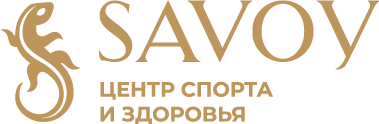     savoywellness.ru    @savoywellnessУважаемые сотрудники ПАО «ЛУКОЙЛ»!Мы разработали для Вас эксклюзивное предложение по клубным картам и дополнительным услугам, с описанием которых Вы можете ознакомиться ниже.*Клубная карта на 12 месяцев, с возможностью посещать клуб в любой день и время работы клуба, с включенными дополнительными услугами, стоимость карты-78 500 руб.Услуги, включенные в карту:- 3 персональные тренировки;- 1 Wellness тестирование;- 1 сеанс массажа шейно-воротниковой зоны- 30 дней заморозки - 2 гостевых визита*Клубная карта на 9 месяцев и 3 месяцами заморозки, с возможностью посещать клуб в любой день и время работы клуба, с включенными дополнительными услугами, стоимость карты-69 500 руб.Услуги, включенные в карту:- 3 персональные тренировки;- 1 Wellness тестирование;- 1 сеанс массажа шейно-воротниковой зоны- 90 дней заморозкиВ том случае, если Вы приведете своего коллегу или друга мы подарим Вам любую услугу из списка ниже:-заморозка клубной карты на 30 дней;-фитнес-диагностика на уникальном оборудование DIRES;-общий массаж тела (30 минут);-душ Виши/Шарко на выбор;Также у вас есть возможность получить 3 месяца фитнеса в подарок, в том случае, если Вы приведете с собой еще 5 друзей.С уважением к Вам и вашему бизнесу, Центр спорта и здоровья SAVOYWellness*предложение действительно до 28.02.2020г.